Unit 7 Lesson 6: What about Other Bases?1 True or False: Comparing Expressions with Exponents (Warm up)Student Task StatementIs each statement true or false? Be prepared to explain your reasoning.2 What Happens with Zero and Negative Exponents?Student Task StatementComplete the table to show what it means to have an exponent of zero or a negative exponent.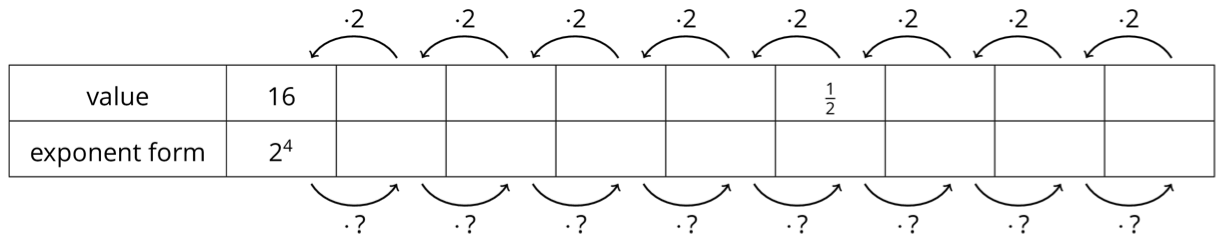 As you move toward the left, each number is being multiplied by 2. What is the multiplier as you move toward the right?Use the patterns you found in the table to write  as a fraction.Write  as a power of 2 with a single exponent.What is the value of ?From the work you have done with negative exponents, how would you write  as a fraction?How would you write  as a fraction?3 Exponent Rules with Bases Other than 10Student Task StatementLin, Noah, Diego, and Elena decide to test each other’s knowledge of exponents with bases other than 10. They each chose an expression to start with and then came up with a new list of expressions; some of which are equivalent to the original and some of which are not.Choose 2 of the 4 lists to analyze. For each list of expressions you choose to analyze, decide which expressions are not equivalent to the original. Be prepared to explain your reasoning.Lin’s original expression is  and her list is:Noah’s original expression is  and his list is:Diego’s original expression is  and his list is:Elena’s original expression is  and her list is:10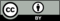 © CC BY Open Up Resources. Adaptations CC BY IM.